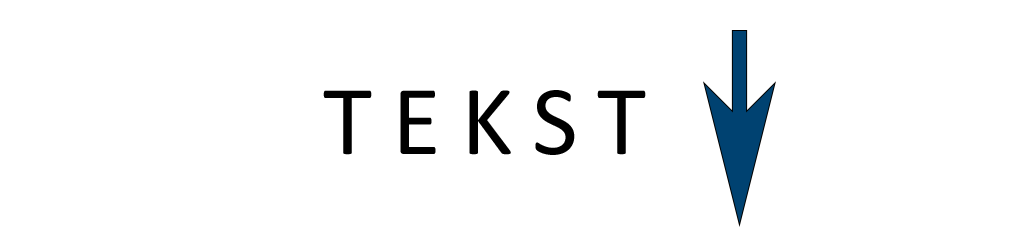 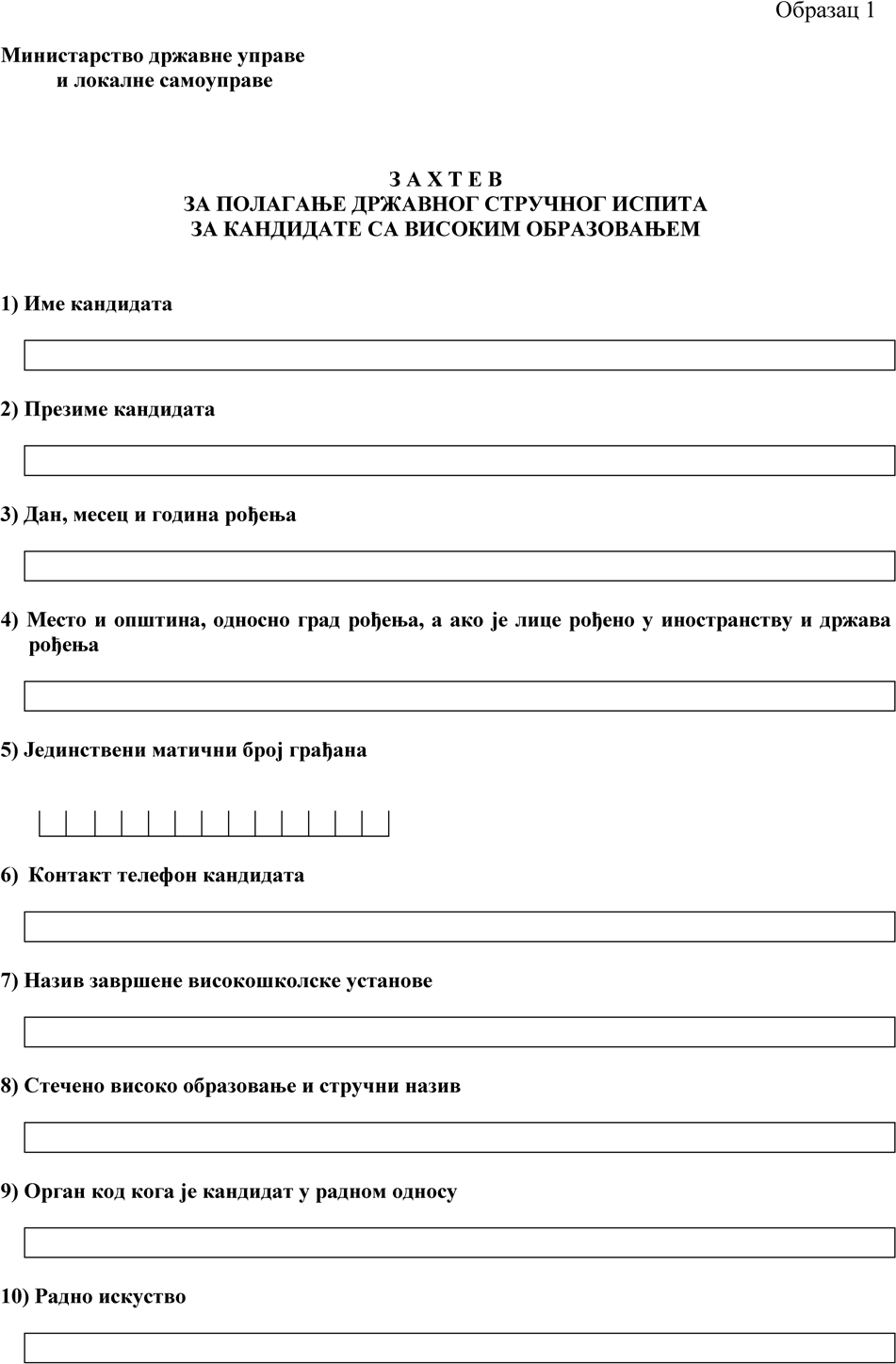 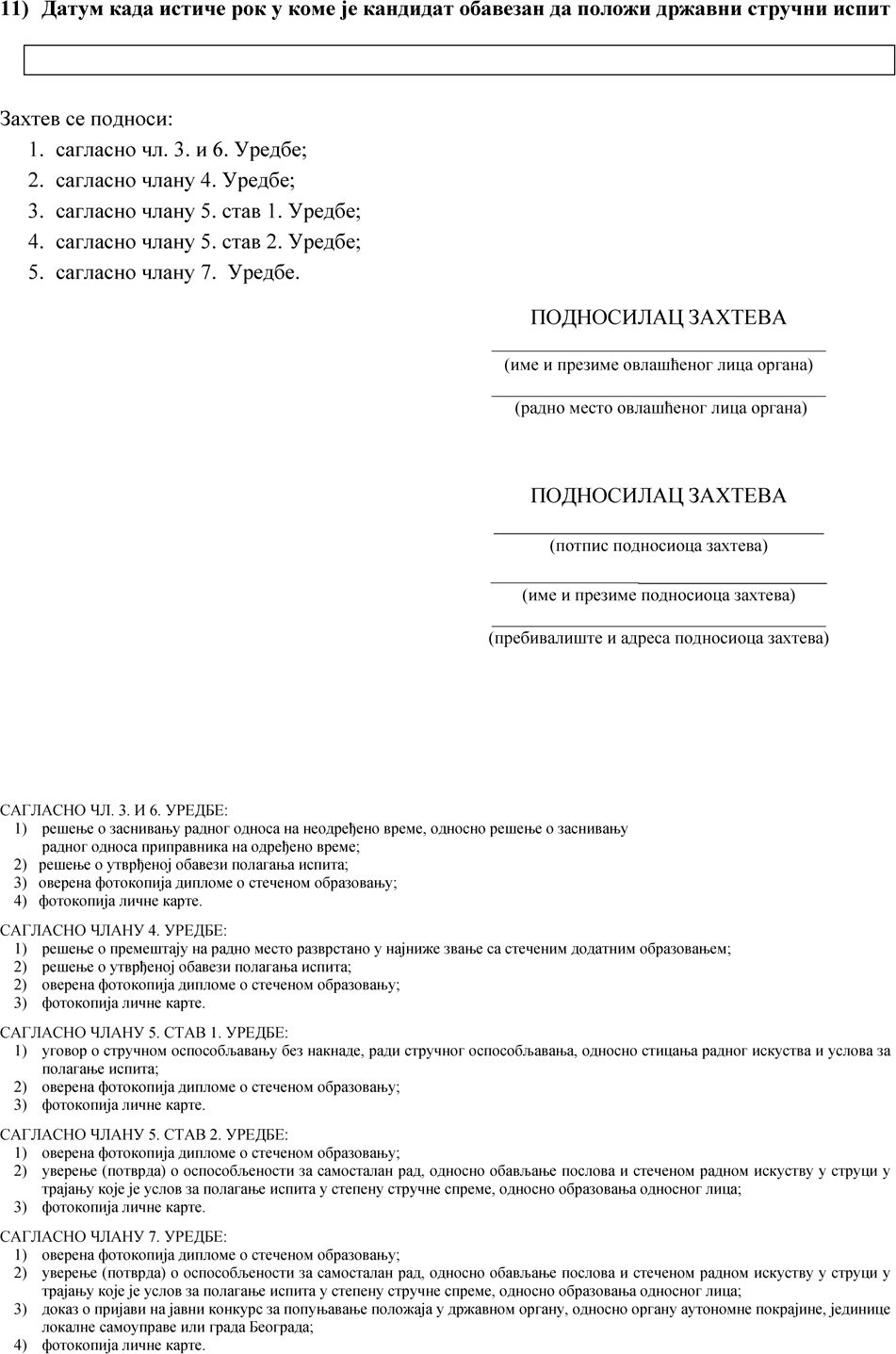 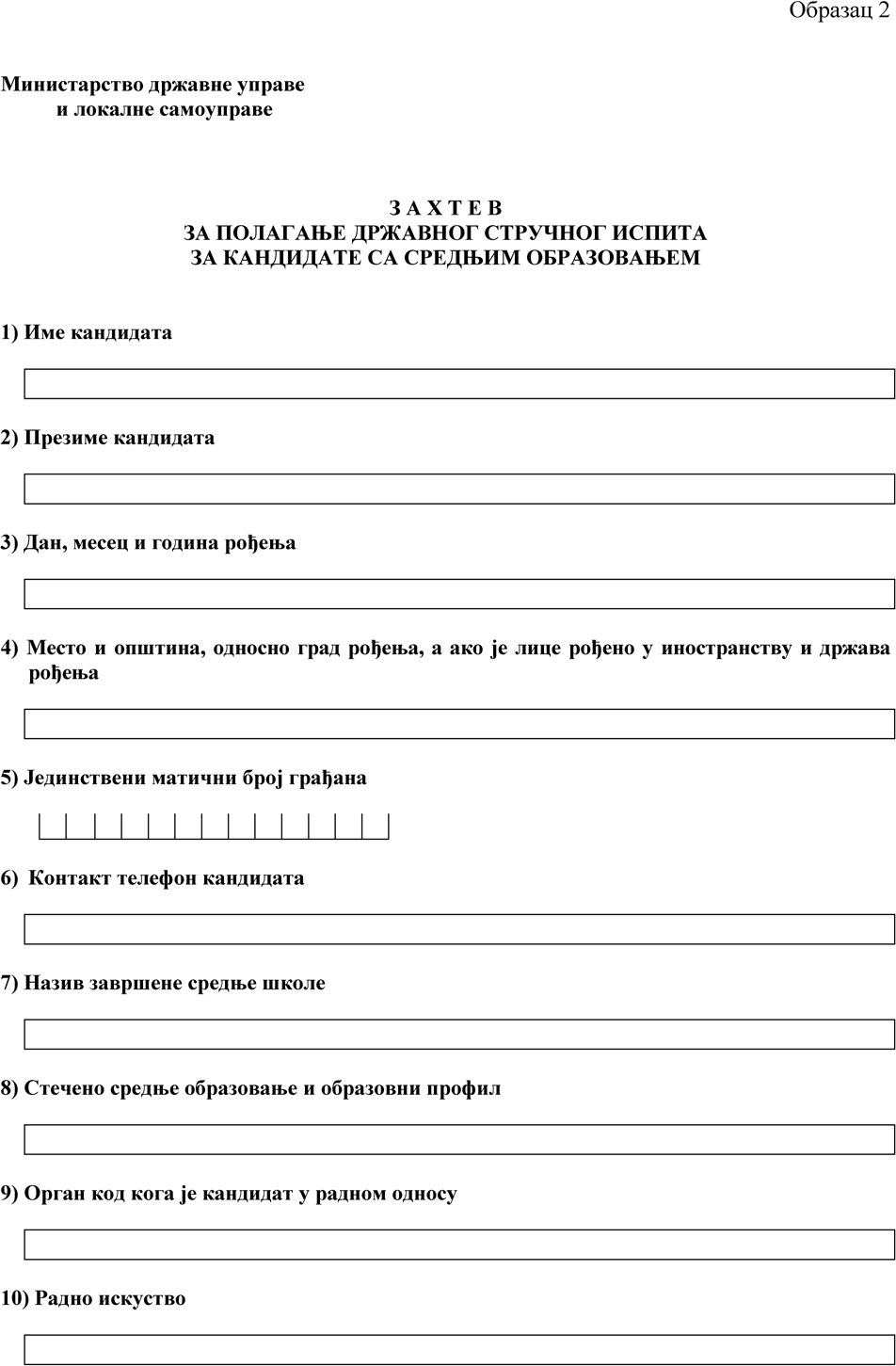 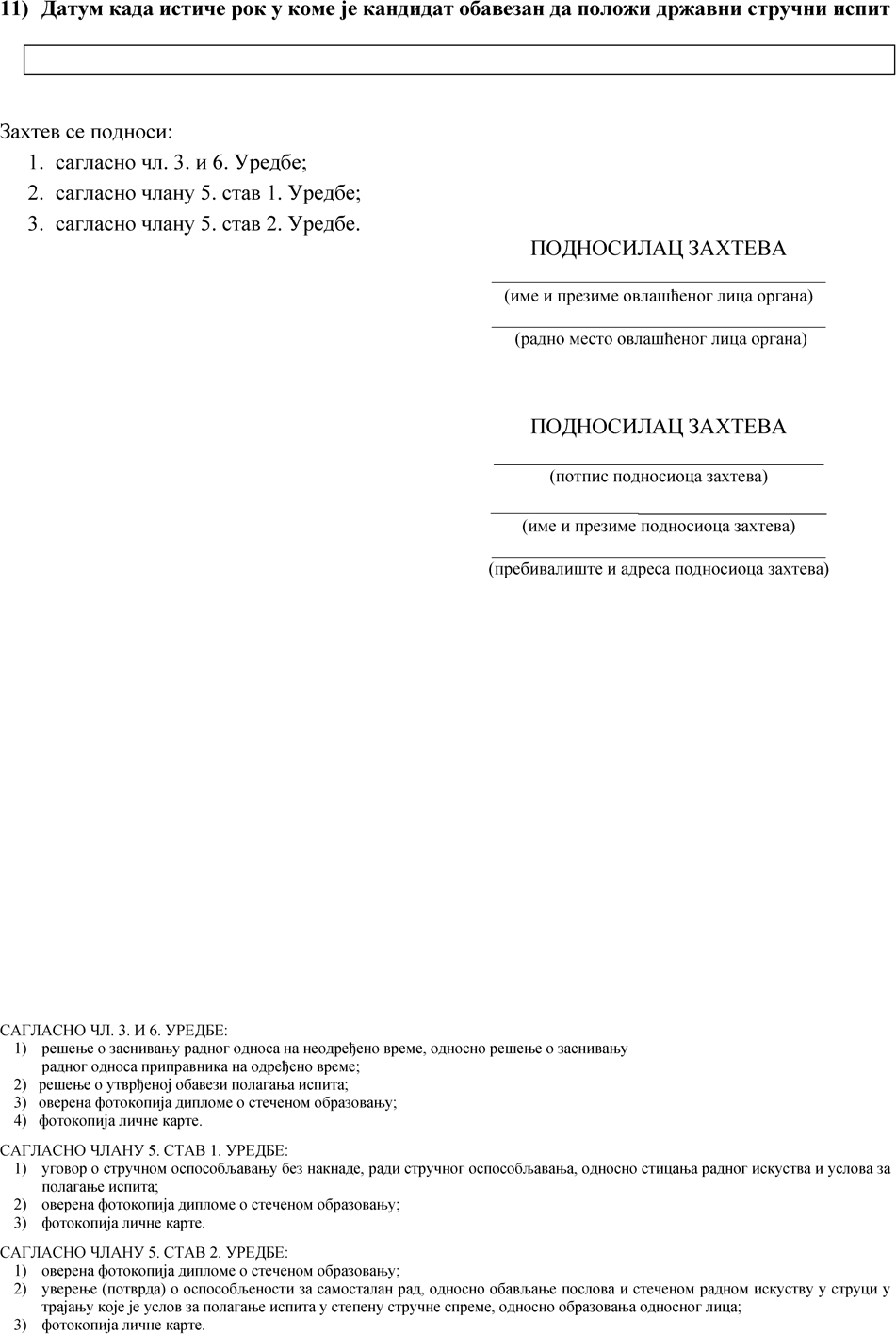 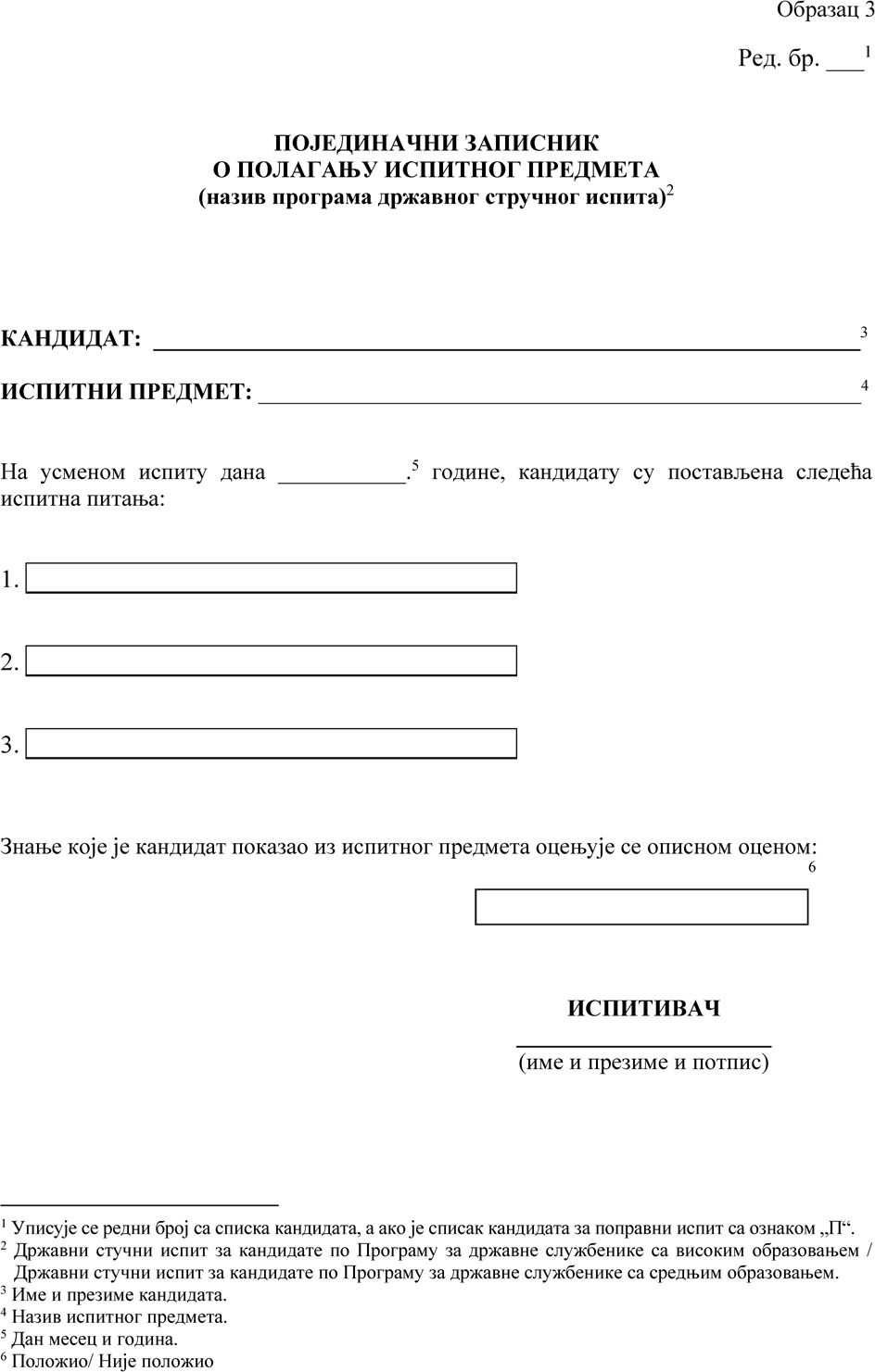 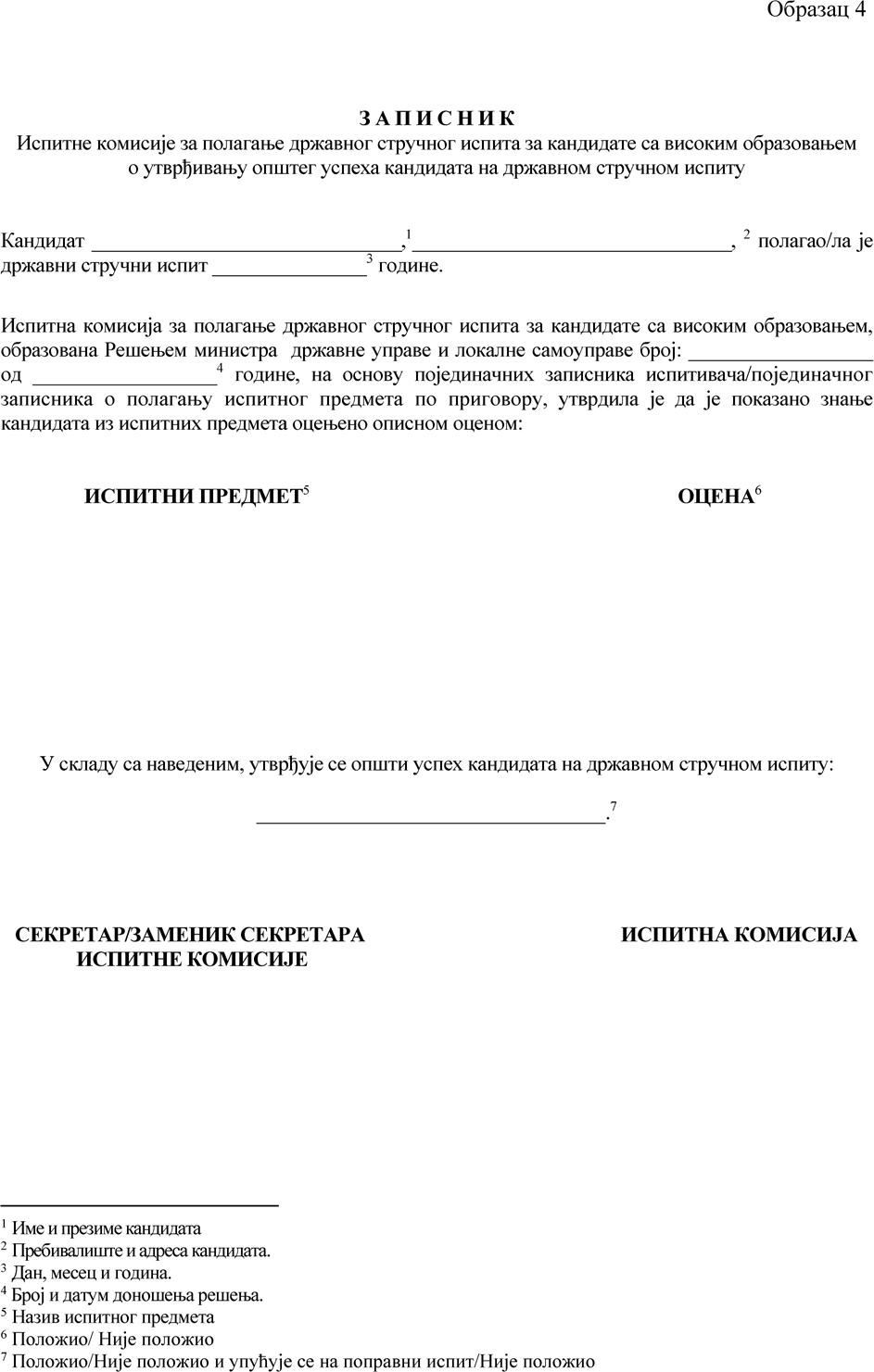 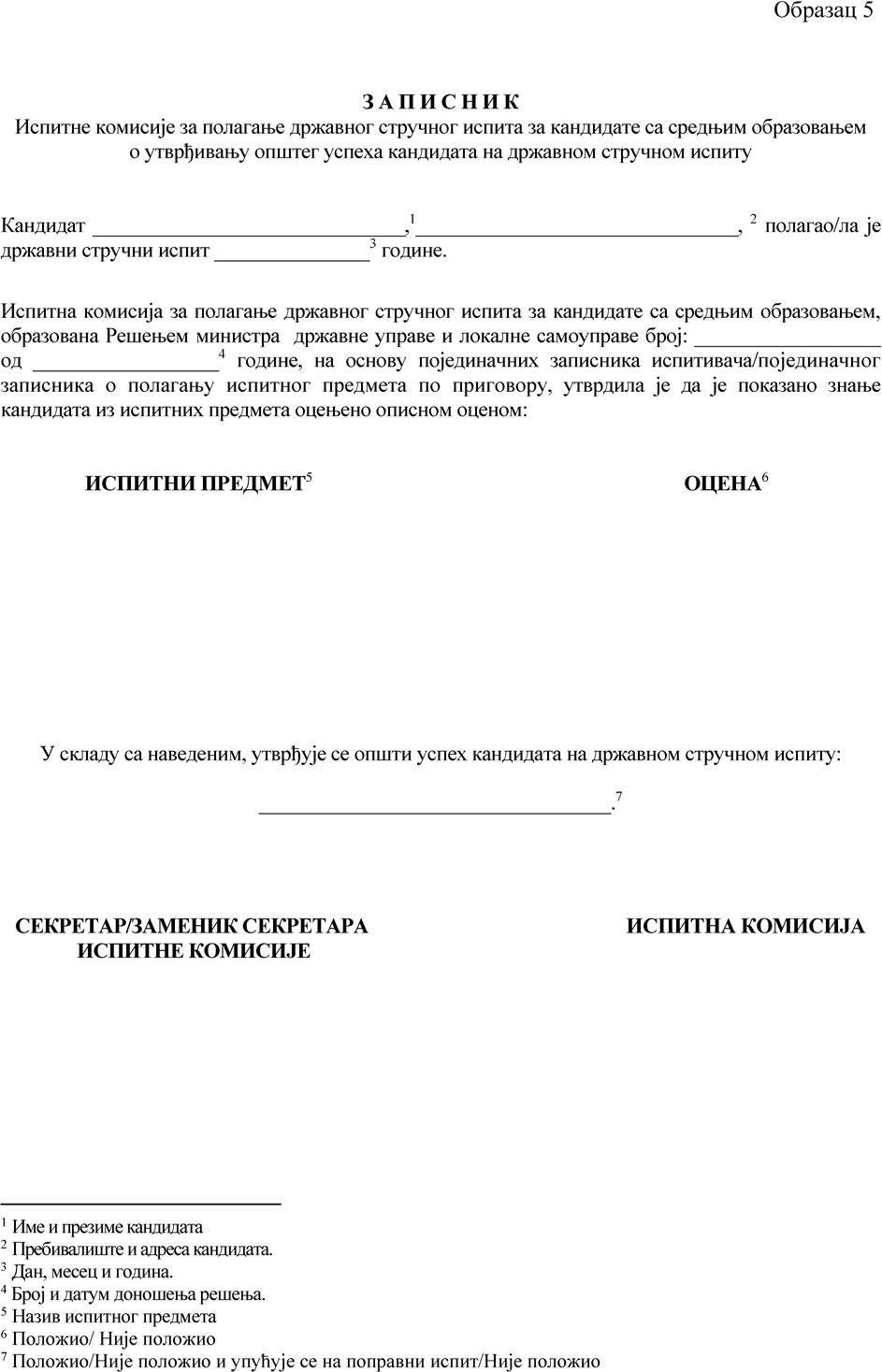 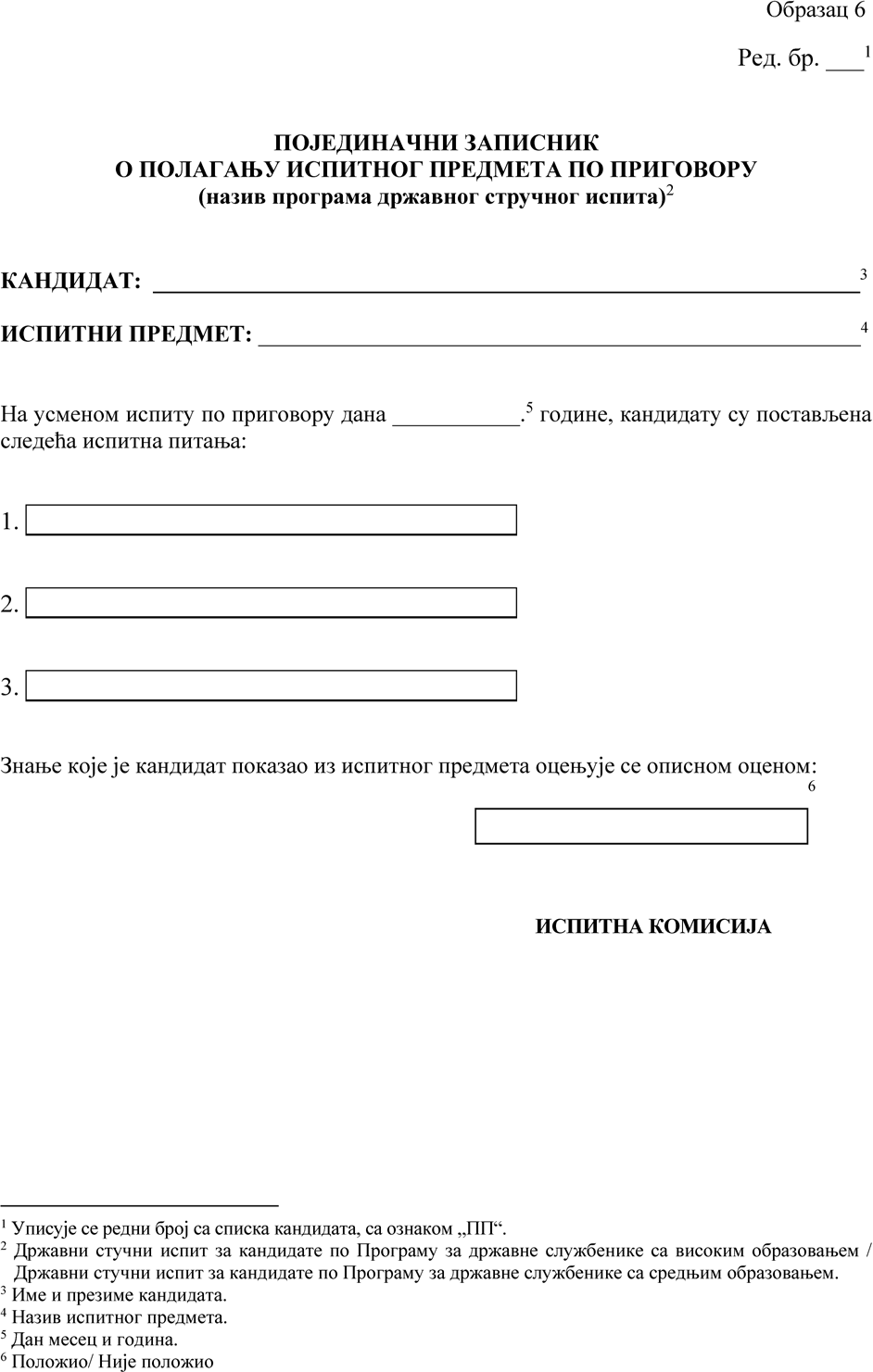 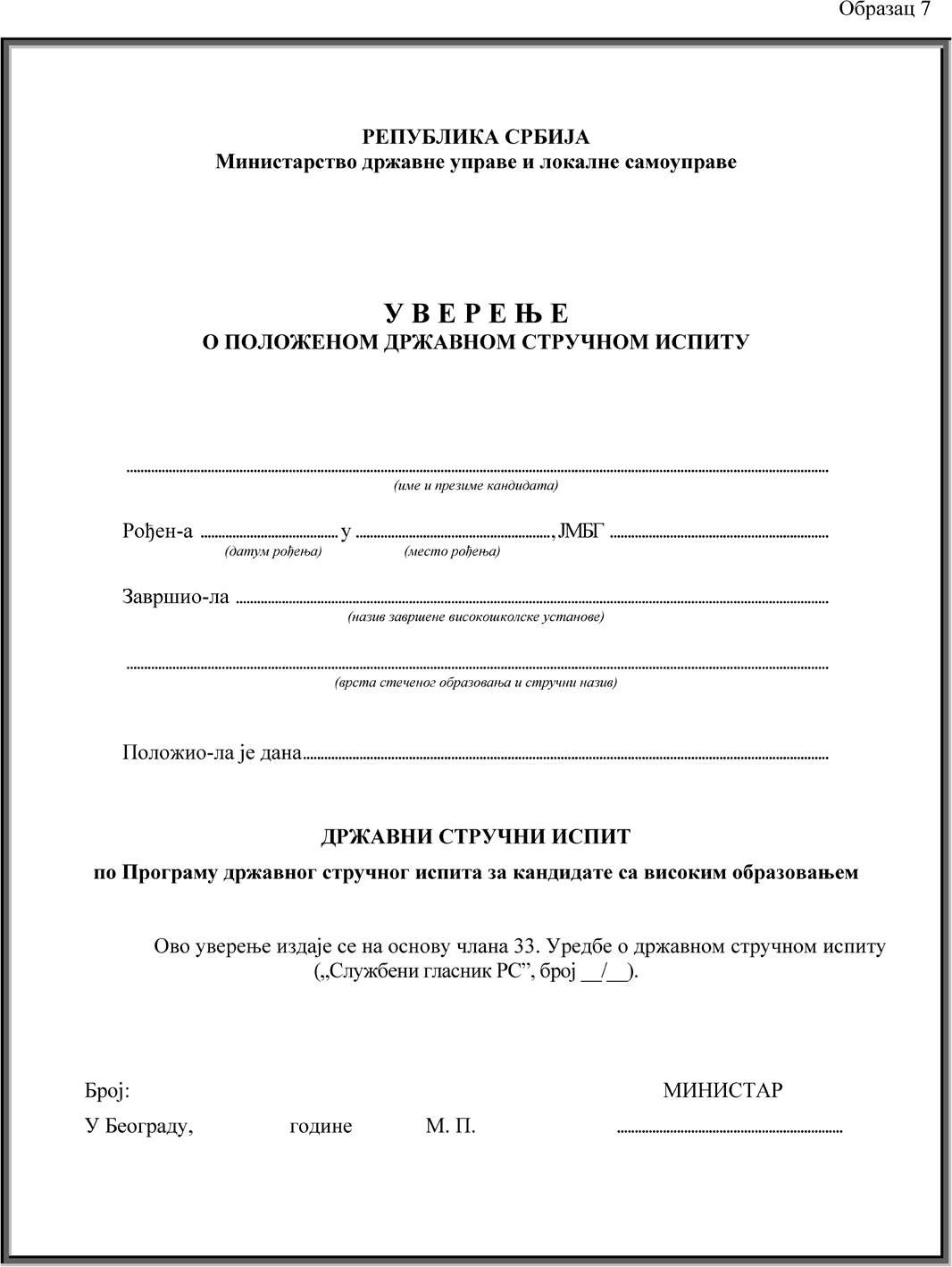 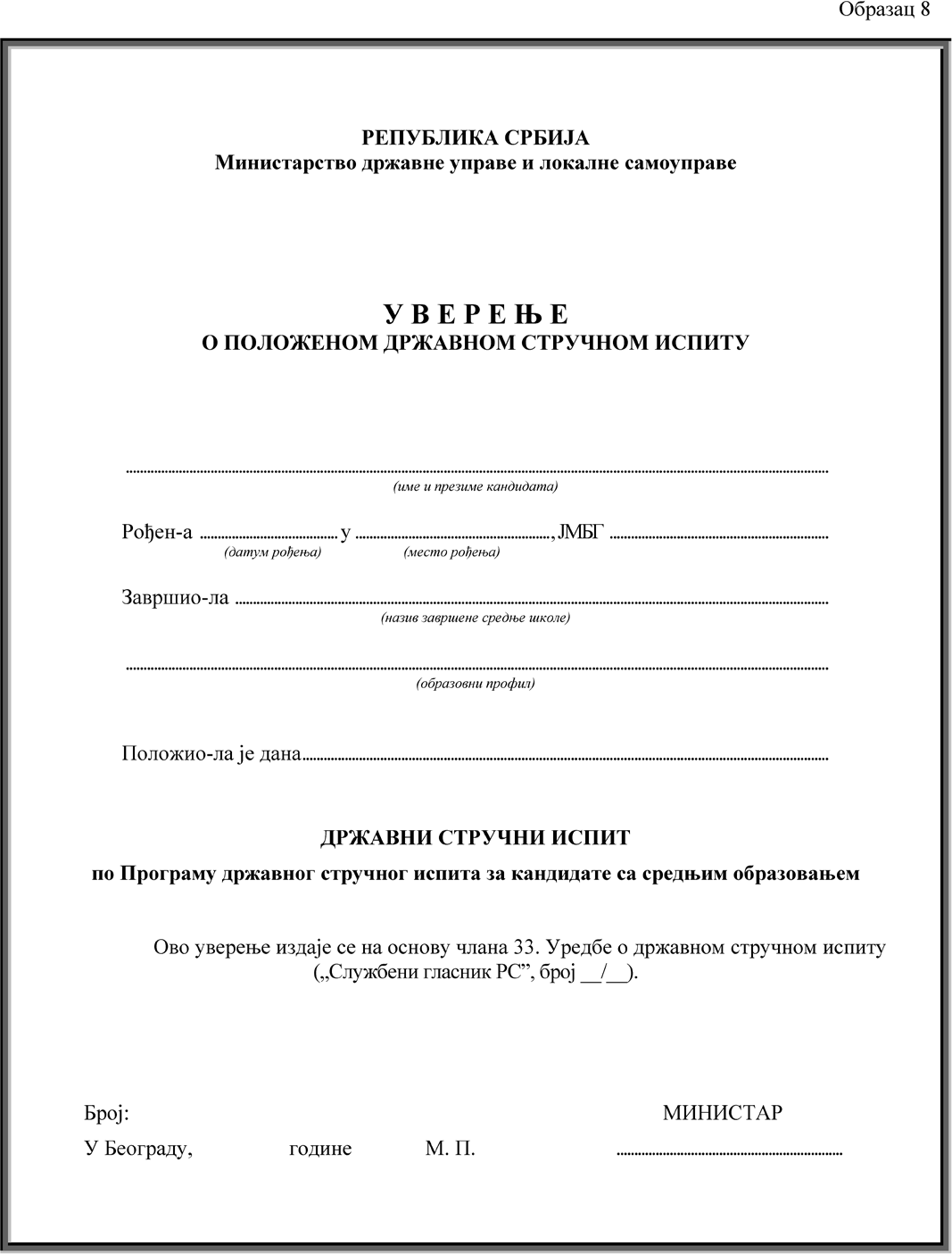 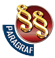 УРЕДБАО ДРЖАВНОМ СТРУЧНОМ ИСПИТУ("Сл. гласник РС", бр. 86/2019)